Entering Scores and Pitch counts Sports Connect 2021Go to www.Pearlandlittleleague.comLogin to your Sports connect accountGo to your Team page Quickest way is to go to “My Account” at the top of the pageUnderneath the child you see the team they are registered to and “Visit Team Page” link, click on that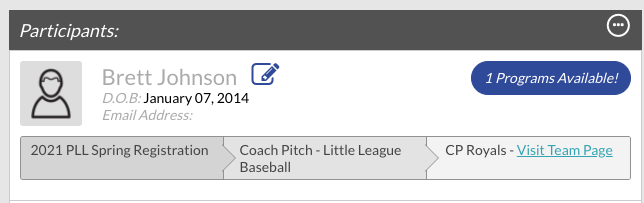 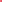 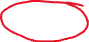 On your team page click on “Calendar”Click on “Results”Click on “Edit Scores”Home Team Enter the Score and Pitch countsAway Team enter Pitch counts (Home team must enter the score first)After editing Post the scoreIf there is a mistake the game must be unposted first, then edits made, then reposted. 